MOMARKEN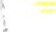 TRAVBANEINNKALLINGGeneralforsamling i Momarken Toto AS og AS Momarken TravbaneMandag 19 Juni kl. 1800Restaurant Karjolen, Momarken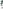 I samsvar med senere års praksis er det først gjennomgang av felles selskapsberetning for AS Momarken Travbane og Momarken Toto ASAlle aksjonærer får være til stede i begge selskapersGeneralforsamling, men stemmerett er forbeholdt aksjonærene i de respektive selskaper.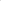 Det er innsjekking og utdeling av stemmesedler for selskapet ved inngangen.OBS! Travlag og — Forbund må huske fullmaktsskjemaer.Det vil bli servert mat, så vi ønsker påmelding innen kl 12 Fredag 16/6 Dette kan gjøres på mail til: Sven.weberg@rikstoto.no, sms til 91158310Beretning og regnskap vil være å finne på www.momarken.no fraMandag 12 JuniMed vennlig hilsenIngar Skiaker